DECLARATION TO BE SIGNED BY THE CORRESPONDING AUTHOR AND SUBMITTED WITH EACH ARTICLEI Alice Ngoma Hazemba, as corresponding author of the article (AJNM-2014-29) entitled Social-cultural determinants of exclusive breastfeeding; lessons learnt from experiences of HIV positive mothers in Lusaka, Zambia , hereby declare that this is an original article which has never been published previously and which is not under consideration for publication by any other journal.  The data were collected from January to September, 2014.Signature:    Date: 17th March, 2015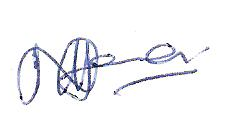 Please specify the specific contributions of each author Co-Author B.C. ncama, M. Cur NatalUniversity of KwaZulu Natal, School of Nursing and Public Health, Howard College Campus, Durban, South AfricaThe above co-author was involved in the conception of the study and participated in the development of the study protocol. Further, the co-author contributed to the design of this article and assessed its suitability for publication.Co-Author Y. Ahmed, FRCOGConsultant Obstetrician Gynecologist, University Teaching Hospital, Lusaka, Zambia.The above co-author was part of the team and provided policy direction to this research and assessed its suitability to inform interventions.